Publicado en Almería el 17/08/2021 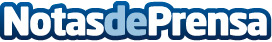 'Yo, el asesino', una novela negra perturbadora del autor almeriense afincado en EEUU Diego Uribe Este thriller psicológico del escritor español inaugura una serie de novela negra ambientada en Almería y que combina el realismo de los programas de televisión americanos de crímenes violentos, el auge de los asesinos en serie y los trastornos mentalesDatos de contacto:Diego Uribewww.DiegoUribe.com1 (310) 430 4154Nota de prensa publicada en: https://www.notasdeprensa.es/yo-el-asesino-una-novela-negra-perturbadora Categorias: Nacional Literatura http://www.notasdeprensa.es